     T.C.MUĞLA SITKI KOÇMAN ÜNİVERSİTESİTIP FAKÜLTESİ DEKANLIĞITIPTA UZMANLIK /YAN DAL UZMANLIK EĞİTİMİROTASYON TALEP VE KABUL FORMU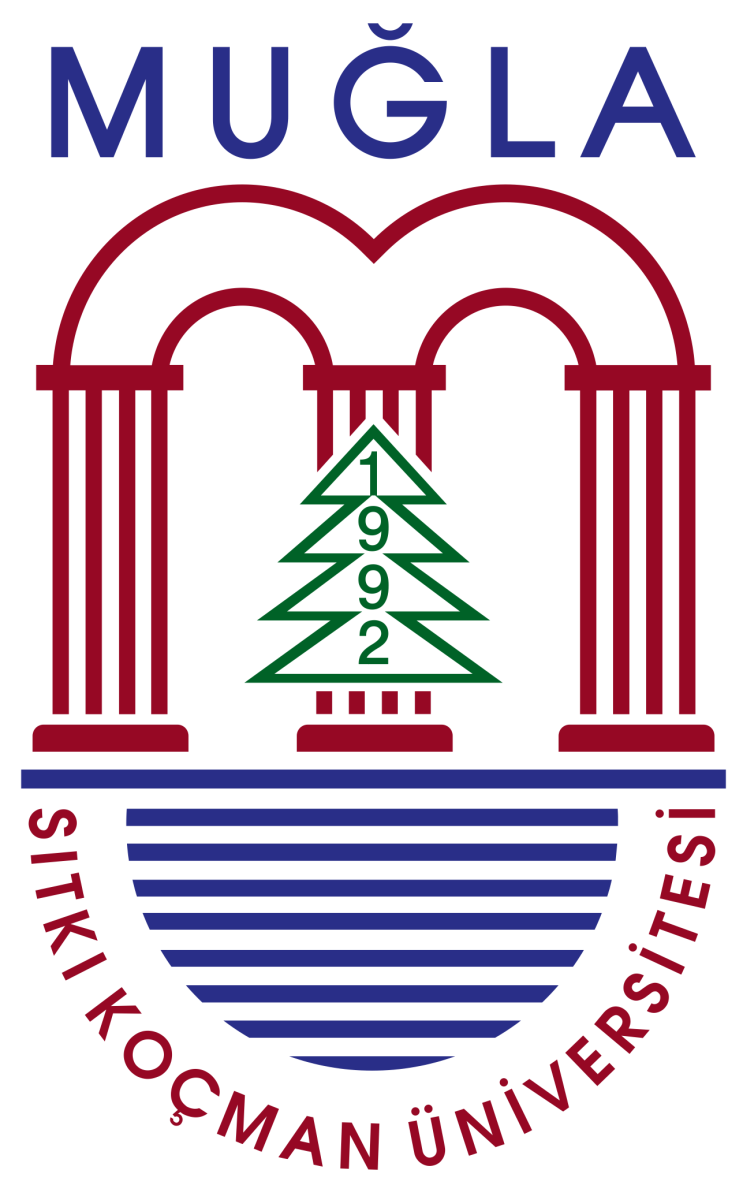 Tıpta Uzmanlık / Yan Dal Uzmanlık ÖğrencisininTıpta Uzmanlık / Yan Dal Uzmanlık ÖğrencisininTıpta Uzmanlık / Yan Dal Uzmanlık ÖğrencisininAdı, SoyadıAnabilim / Bilim DalıUzmanlık Eğitimine Başlama TarihiRotasyon için Önerilen Tıpta Uzmanlık YılıRotasyon Talep Edilen Anabilim Dalı / Bilim DalıRotasyon Zorunlumu? (  ) Zorunlu(  ) İsteğe BağlıRotasyon SüresiRotasyonun Başlangıç Tarihi…. / …../………. / …../……Rotasyonun Bitiş Tarihi…. / …../………. / …../……Rotasyon Talep Eden                  Anabilim / Bilim Dalı BaşkanıAdı Soyadı  : Tarih: İmza             :	Rotasyon Talep Edilen Anabilim / Bilim Dalı Başkanı		Adı Soyadı  :Tarih            :İmza             :	Rotasyon Talep Eden                  Bölüm BaşkanıAdı Soyadı  : Tarih: İmza             :	Rotasyon Talep Edilen Bölüm  Başkanı		Adı Soyadı  :Tarih            :İmza             :	ONAYONAYOLUR…/…/…Prof. Dr. Haşim OLGUNDekan V.OLUR…/…/…Prof. Dr. Haşim OLGUNDekan V.